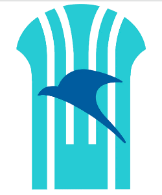 نام و نام خانوادگی سرگروه/ نام شرکت:تاریخ تولد/ تاریخ ثبت:محل تولد/ محل ثبت:کد ملی/ شناسه ملی:شماره تلفن همراه:شماره تلفن ثابت:آدرس و کد پستی:مدارک مورد نیاز:  )لطفاَ در این کادر علامت نزنید(۱-فرم ثبت نام                              ۲-کپی کارت ملی۳-یک قطعه عکس ۴*۳اعضاء گروه: (در صورت ثبت نام گروهی توسط اشخاص حقیقی و یا در صورت شرکت به صورت شخص حقوقی تکمیل گردد(۱-نام و نام خانوادگی:..........................................  کد ملی:............................. مقطع و مدرک تحصیلی:........................ تلفن همراه: ........................................ امضا................. .۲-نام و نام خانوادگی:..........................................  کد ملی:............................. مقطع و مدرک تحصیلی:........................ تلفن همراه: ........................................ امضا................. .۳-نام و نام خانوادگی:..........................................  کد ملی:............................. مقطع و مدرک تحصیلی:........................ تلفن همراه: ........................................ امضا................. .۴-نام و نام خانوادگی:..........................................  کد ملی:............................. مقطع و مدرک تحصیلی:........................ تلفن همراه: ........................................ امضا................. .۵-نام و نام خانوادگی:..........................................  کد ملی:............................. مقطع و مدرک تحصیلی:........................ تلفن همراه: ........................................ امضا................. .۶-نام و نام خانوادگی:..........................................  کد ملی:............................. مقطع و مدرک تحصیلی:........................ تلفن همراه: ........................................ امضا................. .۷-نام و نام خانوادگی:..........................................  کد ملی:............................. مقطع و مدرک تحصیلی:........................ تلفن همراه: ........................................ امضا................. .۸-نام و نام خانوادگی:..........................................  کد ملی:............................. مقطع و مدرک تحصیلی:........................ تلفن همراه: ........................................ امضا................. .۹-نام و نام خانوادگی:..........................................  کد ملی:............................. مقطع و مدرک تحصیلی:........................ تلفن همراه: ........................................ امضا................. .۱۰-نام و نام خانوادگی:..........................................  کد ملی:............................. مقطع و مدرک تحصیلی:........................ تلفن همراه: ........................................ امضا................. .اعضاء گروه: (در صورت ثبت نام گروهی توسط اشخاص حقیقی و یا در صورت شرکت به صورت شخص حقوقی تکمیل گردد(۱-نام و نام خانوادگی:..........................................  کد ملی:............................. مقطع و مدرک تحصیلی:........................ تلفن همراه: ........................................ امضا................. .۲-نام و نام خانوادگی:..........................................  کد ملی:............................. مقطع و مدرک تحصیلی:........................ تلفن همراه: ........................................ امضا................. .۳-نام و نام خانوادگی:..........................................  کد ملی:............................. مقطع و مدرک تحصیلی:........................ تلفن همراه: ........................................ امضا................. .۴-نام و نام خانوادگی:..........................................  کد ملی:............................. مقطع و مدرک تحصیلی:........................ تلفن همراه: ........................................ امضا................. .۵-نام و نام خانوادگی:..........................................  کد ملی:............................. مقطع و مدرک تحصیلی:........................ تلفن همراه: ........................................ امضا................. .۶-نام و نام خانوادگی:..........................................  کد ملی:............................. مقطع و مدرک تحصیلی:........................ تلفن همراه: ........................................ امضا................. .۷-نام و نام خانوادگی:..........................................  کد ملی:............................. مقطع و مدرک تحصیلی:........................ تلفن همراه: ........................................ امضا................. .۸-نام و نام خانوادگی:..........................................  کد ملی:............................. مقطع و مدرک تحصیلی:........................ تلفن همراه: ........................................ امضا................. .۹-نام و نام خانوادگی:..........................................  کد ملی:............................. مقطع و مدرک تحصیلی:........................ تلفن همراه: ........................................ امضا................. .۱۰-نام و نام خانوادگی:..........................................  کد ملی:............................. مقطع و مدرک تحصیلی:........................ تلفن همراه: ........................................ امضا................. .توضیحات: لطفاً فرم ثبت نام را پرینت، سپس امضاء نموده و به همراه کپی کارت ملی و یک قطعه عکس پرسنلی سر گروه/ مدیرعامل و DVD/CD مدارک خواسته شده به دبیرخانه مسابقه ارسال نمایید. حتی المقدور از تا نمودن فرم ثبت نام خودداری نمایید. (امضاء و مهر دیجیتال و اسکن شده مورد قبول نمی باشد).اینجانب / شرکت ..................................................با مطالعه فراخوان، کلیه قوانین و مقررات مندرج در آن را قبول نموده و درخواست ثبت نام در مسابقه «طراحی المان و میدان اول ارگ جدید» را دارم. تاریخ ، نام، امضاء و مهر* مطابق فراخوان، برگزار کننده مسابقه تنها فردی را که با عنوان سر گروه ثبت نام می کند، و در خصوص شرکت ها مدیر عامل را جهت انجام مراحل مسابقه، مکاتبات، اعطاء جایزه و سایر مسئولیت ها به رسمیت می‌شناسد.* تکمیل اطلاعات خواسته شده در فرم ثبت نام و امضاء تمامی اعضاء گروه الزامی می باشد.توضیحات: لطفاً فرم ثبت نام را پرینت، سپس امضاء نموده و به همراه کپی کارت ملی و یک قطعه عکس پرسنلی سر گروه/ مدیرعامل و DVD/CD مدارک خواسته شده به دبیرخانه مسابقه ارسال نمایید. حتی المقدور از تا نمودن فرم ثبت نام خودداری نمایید. (امضاء و مهر دیجیتال و اسکن شده مورد قبول نمی باشد).اینجانب / شرکت ..................................................با مطالعه فراخوان، کلیه قوانین و مقررات مندرج در آن را قبول نموده و درخواست ثبت نام در مسابقه «طراحی المان و میدان اول ارگ جدید» را دارم. تاریخ ، نام، امضاء و مهر* مطابق فراخوان، برگزار کننده مسابقه تنها فردی را که با عنوان سر گروه ثبت نام می کند، و در خصوص شرکت ها مدیر عامل را جهت انجام مراحل مسابقه، مکاتبات، اعطاء جایزه و سایر مسئولیت ها به رسمیت می‌شناسد.* تکمیل اطلاعات خواسته شده در فرم ثبت نام و امضاء تمامی اعضاء گروه الزامی می باشد.